Муниципальное казенное общеобразовательное учреждение" Средняя общеобразовательная школа № 14"ПРОГРАММАШКОЛЬНОГО ЭТАПА ВСЕРОССИЙСКОЙ ОЛИМПИАДЫ ШКОЛЬНИКОВ  2018/19 УЧЕБНОГО ГОДА по астрономии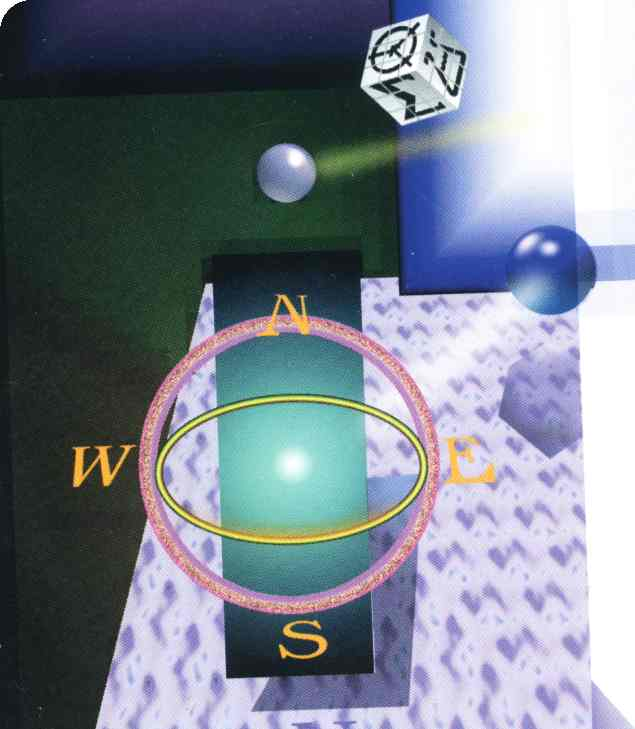 а. Тукуй-Мектеб – 2018 г.ПРОГРАММАшкольного этапа всероссийской  олимпиады школьников 2018/19 учебного года по  астрономииМесто проведения:МКОУ СОШ №14 , а Тукуй-Мектеб, улЭдиге 3516 октября 2018 года  17 октября 2018 года (среда)Место проведения:МКОУ СОШ № 14 , а.Тукуй-Мектеб, ул. Эдиге 35Результаты школьного этапа всероссийской олимпиады школьников 2018/19 учебного года по астрономии будут размещены на сайте http://tukuimekteb.ru17 октября 2018 г. и на портале «Олимпиады школьников и студентов Ставропольского края»http://olymp.ncfu.ru/Ответственные за проведение школьного этапа всероссийской олимпиады школьников 2018/19 учебного года поастрономии: 1. Заместитель директора по УВР Баймурзаева Румия ЗаурбековнаКонтактный телефон:8-865-585-41-982. Технический специалист, учитель информатики Абдулнасыров Рафик Казыевич. Контактный телефон:8-865-585-41-98. 3. Руководитель МО учителей математики и физики Юсупова Ахбике Аковна.Контактный телефон:8-865-585-41-98. ВРЕМЯМЕРОПРИЯТИЕМЕСТО ПРОВЕДЕНИЯ08:00 - 08:50Регистрация участников  холл 1 этаж08:00 - 08:50Сбор участников олимпиадыауд.3, 2 этаж09:00 – 09:30Открытие олимпиады  ауд.4, 2 этаж09:30 – 09:55Инструктаж по проведению олимпиадыауд.5, 1 этаж10:00 – 13:00Выполнение конкурсных заданий11 класс- 8 ауд.2этажауд. 813:30 – 16:00 Разбор олимпиадных заданий ауд.5, 2 этажОргкомитет ауд. 1011 этажМедицинское обслуживаниеМед.кабинет1 этаж 11:00-12.00Показ работ участников олимпиады. Апелляция. ауд.5,2 этаж